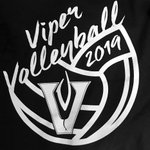 Game Day MealsGame day meals will be delivered for all 19 home and away games (2 more than last season), beginning August 20th (Rouse) at a base cost of $150.  Options for Freebirds and Thundercloud are at an additional cost dependent on choices. Please indicate your preferences below. Selections will be for the entire season but with more meal options, they will not repeat for at least 2 weeks.													        ADD ONSGame day meal BASE COST – 19 meals							         $150** ADDITIONAL OPTIONS total									      +______TOTAL GAME DAY MEAL COST									PLAYER NAME ________________________	TEAM________________ JERSEY# _______CONTACT NAME ______________________		CONTACT NUMBER____________________Thundercloud 	All meals come with sandwich, cookie, and chips. (lettuce tomato 4 games	and pickles on the side)	Ham and cheese ____   OR	Turkey and cheese____			   White ____ Wheat____ Gluten Free +$8____ ($2x4games=$8)	                       $8____Freebirds Burrito	   All meals come with side of chips, salsa, and a small cookie Or Bowl		   Please choose   Burrito_____   OR  Bowl +$3 ____ ($1x3games =$3)                   $3____3 games				     CHICKEN___     OR    Ground BEEF____		 			     BEANS yes___  OR    no_____     			 *for additional cost added to bowl or burrito NOT on the side			      Guacamole +$6 ____ 	         ($2x3 games =$6)                            	           $6____			      Queso +$6 ____		         ($2x3games =$3)	               		           $6____			      Gluten free tortilla +$3___         ($1x3games =$3)			           $3____Chic fil a Nuggets     8 Pack Nuggets with fruit cup and cookie4 games		      Grilled ____   OR   Fried____Chic fil a Wrap	     Chicken Wrap with fruit cup and cookie4 games		      Grilled ____   OR   Fried____Napa Salad Wrap     Grilled Chicken Wrap served with cookie4 games		      Chicken Caesar ____   OR   Chicken California Cobb ____				               Ranch____   OR   Vinaigrette____  (packet)